BackgroundTwo similar districts, District 1 and District 2, are both in the Installation Stage for implementing the same middle school mathematics program.  The districts receive support and guidance from their Regional Support Agency to plan for implementation and train teachers on the new program.  District 1:  Fruit City School DistrictIn April of this school year, Fruit City School District created a District Implementation Team with the assistance of their Regional Implementation Team.  The team was made up of the Superintendent, Curriculum Director, and Building Principals.  The team, knowing their district math scores were low, jumped on board with the idea of a new math program at the middle school.  After the school year ended in June, the district implementation team began making plans to implement the math program in the fall of the next school year.  Once the decision was made to focus on middle school math, the High School and Elementary Principals stopped attending the planning meetings.  The Superintendent, Middle School Principals, and Curriculum Director worked with their regional agency to plan for training in August.  The Curriculum Director sent a communication to the Middle School Math teachers that they would be required to attend a two-day training in August before school started. The Middle School Math Teachers attended the training in August. Unfortunately, they discovered that some of the required materials for implementation had not been purchased which meant resources to support alignment with elementary and high school math curricula were unavailable. As a result, teachers from both the High School and Elementary Schools, that should have been in attendance for the vertical alignment discussion, were not notified and middle school teachers were unable to make those connections. When they expressed their concerns to their principals, they were told that administrators did not know materials were required and would connect with the Curriculum Director.The Middle School Math teachers began to implement the new program in the fall.   They noticed some alignment issues with the program that would impact both the elementary and high school math curriculum.  They also did not receive the missing materials that they needed.  The principals completed a walkthrough of the teachers using the program and indicated concerns about the teacher evaluation tool.By the end of the first year, the middle school teachers were still having challenges with the program, and the High School Teachers were becoming concerned about what was taught to the incoming Freshman.District 2: TreeTops Public SchoolsAt the beginning of the school year, the TreeTops Public Schools worked with their Regional Implementation Team to redefine their School Improvement Team into a District Implementation Team.  The team leads work with the superintendent to define what criteria they needed for membership to ensure diverse perspectives.  The result was a recreated team with a few administrators but more teaching staff and community members.  Once the team was developed, the members took a look at their district data and raised concerns over the dip in math scores at the middle school level.  That discussion led to completing a root cause analysis which revealed that a wide variety of approaches to teaching math were used across the district middle schools. The team discussed all of the math programs and practices they had in the district and noticed that some schools used multiple programs with opposing math philosophies.  The Regional Implementation Team provided the district implementation team with a potential new program for middle school mathematics that included evidence-based practices in math. . Finally, the team completed a Hexagon Tool and decided to move forward with implementation.In April, the team began planning for implementation to start in the Fall of the next school year.  Per the communication plan, an email was shared with all of the teachers in the district regarding the core components of the new middle school math program.  The team collected data and feedback from the staff to ensure that any concerns were addressed in training.The team selected the middle school math teachers, high school math teachers, and one teacher from each grade level at the elementary level to attend the math training. The team felt it was important as staffing can shift to and from the middle school at any given year, and it would help with vertical alignment.  The team also decided to hire a district-level math coach to assist with implementing the program and examine mathematics instruction at the elementary and high school levels.The teachers, designated administrators, and new district math coach attended a two-day training in August at the regional agency.  They connected with the other districts implementing the program and discussed further implementation plans for when school starts.  The feedback and information were shared with the District Implementation team to finalize their coaching service plans, fidelity measures, and additional training that is needed.As the math program moved through Initial Implementation, the team provided surveys for staff to complete and completed walkthroughs to collect data.  The next step is to examine what is not going well by completing a PDSA Cycle.  Compare the two district scenarios provided, identify implementation gaps for District 1 that do not exist with District 2, and provide which Active Implementation Framework they fall under?What should District 1 do to address those gaps identified in question 1?Describe why the outcomes change between District 1 & District 2.Activity: Active Implementation FrameworksA Tale of Two Districts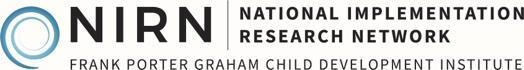 For this activity you will read the two district scenarios provided.  Once read, answer the reflection questions to meet the learning objectives for Module 1.  Once completed, review the feedback document to check your responses.For this activity you will read the two district scenarios provided.  Once read, answer the reflection questions to meet the learning objectives for Module 1.  Once completed, review the feedback document to check your responses.